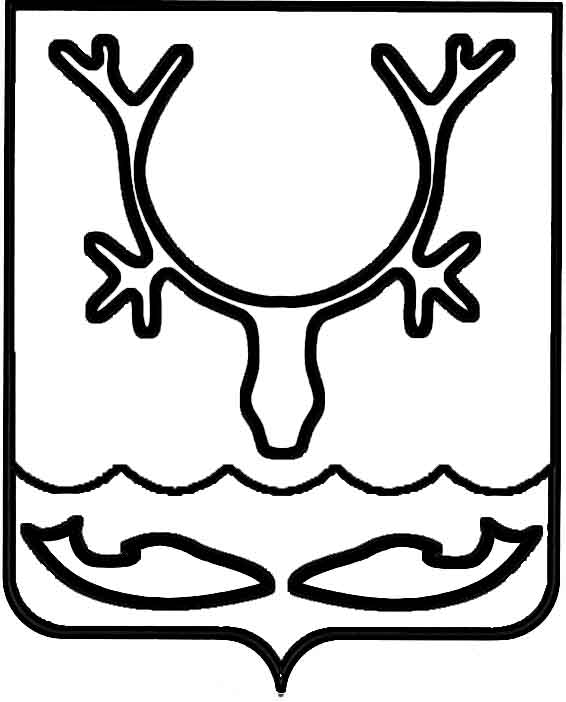 Администрация муниципального образования
"Городской округ "Город Нарьян-Мар"РАСПОРЯЖЕНИЕО внесении изменения в распоряжение Администрации муниципального образования "Городской округ "Город Нарьян-Мар"                        от 22.12.2023 № 735-рВ соответствии с постановлением Администрации МО "Городской округ "Город Нарьян-Мар" от 10.07.2018 № 453 "Об утверждении Порядка разработки, реализации 
и оценки эффективности муниципальных программ муниципального образования "Городской округ "Город Нарьян-Мар":1.	Внести в распоряжение Администрации муниципального образования "Городской округ "Город Нарьян-Мар" от 22.12.2023 № 735-р "Об утверждении плана реализации муниципальной программы муниципального образования "Городской округ "Город Нарьян-Мар" "Поддержка отдельных категорий граждан муниципального образования "Городской округ "Город Нарьян-Мар" на 2024 год" изменение, изложив Приложение в новой редакции (Приложение).2.	Настоящее распоряжение вступает в силу со дня его подписания. ".27.02.2024№97-рГлава города Нарьян-Мара О.О. БелакПриложениек распоряжению Администрации муниципального образования "Городской округ "Город Нарьян-Мар"от 27.02.2024 № 97-рПриложениек распоряжению Администрации муниципального образования "Городской округ "Город Нарьян-Мар"от 22.12.2023 № 735-рПлан 
реализации муниципальной программы муниципального образования "Городской округ "Город Нарьян-Мар" 
"Поддержка отдельных категорий граждан муниципального образования "Городской округ "Город Нарьян-Мар " 
на 2024 годПриложениек распоряжению Администрации муниципального образования "Городской округ "Город Нарьян-Мар"от 27.02.2024 № 97-рПриложениек распоряжению Администрации муниципального образования "Городской округ "Город Нарьян-Мар"от 22.12.2023 № 735-рПлан 
реализации муниципальной программы муниципального образования "Городской округ "Город Нарьян-Мар" 
"Поддержка отдельных категорий граждан муниципального образования "Городской округ "Город Нарьян-Мар " 
на 2024 годПриложениек распоряжению Администрации муниципального образования "Городской округ "Город Нарьян-Мар"от 27.02.2024 № 97-рПриложениек распоряжению Администрации муниципального образования "Городской округ "Город Нарьян-Мар"от 22.12.2023 № 735-рПлан 
реализации муниципальной программы муниципального образования "Городской округ "Город Нарьян-Мар" 
"Поддержка отдельных категорий граждан муниципального образования "Городской округ "Город Нарьян-Мар " 
на 2024 годПриложениек распоряжению Администрации муниципального образования "Городской округ "Город Нарьян-Мар"от 27.02.2024 № 97-рПриложениек распоряжению Администрации муниципального образования "Городской округ "Город Нарьян-Мар"от 22.12.2023 № 735-рПлан 
реализации муниципальной программы муниципального образования "Городской округ "Город Нарьян-Мар" 
"Поддержка отдельных категорий граждан муниципального образования "Городской округ "Город Нарьян-Мар " 
на 2024 годПриложениек распоряжению Администрации муниципального образования "Городской округ "Город Нарьян-Мар"от 27.02.2024 № 97-рПриложениек распоряжению Администрации муниципального образования "Городской округ "Город Нарьян-Мар"от 22.12.2023 № 735-рПлан 
реализации муниципальной программы муниципального образования "Городской округ "Город Нарьян-Мар" 
"Поддержка отдельных категорий граждан муниципального образования "Городской округ "Город Нарьян-Мар " 
на 2024 годПриложениек распоряжению Администрации муниципального образования "Городской округ "Город Нарьян-Мар"от 27.02.2024 № 97-рПриложениек распоряжению Администрации муниципального образования "Городской округ "Город Нарьян-Мар"от 22.12.2023 № 735-рПлан 
реализации муниципальной программы муниципального образования "Городской округ "Город Нарьян-Мар" 
"Поддержка отдельных категорий граждан муниципального образования "Городской округ "Город Нарьян-Мар " 
на 2024 годПриложениек распоряжению Администрации муниципального образования "Городской округ "Город Нарьян-Мар"от 27.02.2024 № 97-рПриложениек распоряжению Администрации муниципального образования "Городской округ "Город Нарьян-Мар"от 22.12.2023 № 735-рПлан 
реализации муниципальной программы муниципального образования "Городской округ "Город Нарьян-Мар" 
"Поддержка отдельных категорий граждан муниципального образования "Городской округ "Город Нарьян-Мар " 
на 2024 годПриложениек распоряжению Администрации муниципального образования "Городской округ "Город Нарьян-Мар"от 27.02.2024 № 97-рПриложениек распоряжению Администрации муниципального образования "Городской округ "Город Нарьян-Мар"от 22.12.2023 № 735-рПлан 
реализации муниципальной программы муниципального образования "Городской округ "Город Нарьян-Мар" 
"Поддержка отдельных категорий граждан муниципального образования "Городской округ "Город Нарьян-Мар " 
на 2024 годПриложениек распоряжению Администрации муниципального образования "Городской округ "Город Нарьян-Мар"от 27.02.2024 № 97-рПриложениек распоряжению Администрации муниципального образования "Городской округ "Город Нарьян-Мар"от 22.12.2023 № 735-рПлан 
реализации муниципальной программы муниципального образования "Городской округ "Город Нарьян-Мар" 
"Поддержка отдельных категорий граждан муниципального образования "Городской округ "Город Нарьян-Мар " 
на 2024 годПриложениек распоряжению Администрации муниципального образования "Городской округ "Город Нарьян-Мар"от 27.02.2024 № 97-рПриложениек распоряжению Администрации муниципального образования "Городской округ "Город Нарьян-Мар"от 22.12.2023 № 735-рПлан 
реализации муниципальной программы муниципального образования "Городской округ "Город Нарьян-Мар" 
"Поддержка отдельных категорий граждан муниципального образования "Городской округ "Город Нарьян-Мар " 
на 2024 годПриложениек распоряжению Администрации муниципального образования "Городской округ "Город Нарьян-Мар"от 27.02.2024 № 97-рПриложениек распоряжению Администрации муниципального образования "Городской округ "Город Нарьян-Мар"от 22.12.2023 № 735-рПлан 
реализации муниципальной программы муниципального образования "Городской округ "Город Нарьян-Мар" 
"Поддержка отдельных категорий граждан муниципального образования "Городской округ "Город Нарьян-Мар " 
на 2024 годПриложениек распоряжению Администрации муниципального образования "Городской округ "Город Нарьян-Мар"от 27.02.2024 № 97-рПриложениек распоряжению Администрации муниципального образования "Городской округ "Город Нарьян-Мар"от 22.12.2023 № 735-рПлан 
реализации муниципальной программы муниципального образования "Городской округ "Город Нарьян-Мар" 
"Поддержка отдельных категорий граждан муниципального образования "Городской округ "Город Нарьян-Мар " 
на 2024 годПриложениек распоряжению Администрации муниципального образования "Городской округ "Город Нарьян-Мар"от 27.02.2024 № 97-рПриложениек распоряжению Администрации муниципального образования "Городской округ "Город Нарьян-Мар"от 22.12.2023 № 735-рПлан 
реализации муниципальной программы муниципального образования "Городской округ "Город Нарьян-Мар" 
"Поддержка отдельных категорий граждан муниципального образования "Городской округ "Город Нарьян-Мар " 
на 2024 годПриложениек распоряжению Администрации муниципального образования "Городской округ "Город Нарьян-Мар"от 27.02.2024 № 97-рПриложениек распоряжению Администрации муниципального образования "Городской округ "Город Нарьян-Мар"от 22.12.2023 № 735-рПлан 
реализации муниципальной программы муниципального образования "Городской округ "Город Нарьян-Мар" 
"Поддержка отдельных категорий граждан муниципального образования "Городской округ "Город Нарьян-Мар " 
на 2024 годПо мероприятиям, ответственным исполнителем по которым выступает управление организационно-информационного обеспечения Администрации МО "Городской округ "Город Нарьян-Мар"  По мероприятиям, ответственным исполнителем по которым выступает управление организационно-информационного обеспечения Администрации МО "Городской округ "Город Нарьян-Мар"  По мероприятиям, ответственным исполнителем по которым выступает управление организационно-информационного обеспечения Администрации МО "Городской округ "Город Нарьян-Мар"  По мероприятиям, ответственным исполнителем по которым выступает управление организационно-информационного обеспечения Администрации МО "Городской округ "Город Нарьян-Мар"  По мероприятиям, ответственным исполнителем по которым выступает управление организационно-информационного обеспечения Администрации МО "Городской округ "Город Нарьян-Мар"  По мероприятиям, ответственным исполнителем по которым выступает управление организационно-информационного обеспечения Администрации МО "Городской округ "Город Нарьян-Мар"  По мероприятиям, ответственным исполнителем по которым выступает управление организационно-информационного обеспечения Администрации МО "Городской округ "Город Нарьян-Мар"  По мероприятиям, ответственным исполнителем по которым выступает управление организационно-информационного обеспечения Администрации МО "Городской округ "Город Нарьян-Мар"  